MANCHE 3 – COUPE DU QUÉBEC DES MAITRES3 décembre 2022Bulletin techniqueAccueilChaque club est invité à circuler par l’entrée principale du centre sportif et à se rendre à la table du commis de course à son arrivée pour acquitter ses frais d’inscription.  Nous vous rappelons que le chèque doit être fait au nom du Club de Natation de Sherbrooke inc.Horaire d’échauffementL’échauffement se déroulera dans le Bassin B (côté tremplins) de 13h à 13h50.	Durant la compétition, les procédures de sécurité pour l’échauffement en compétition de Natation Canada seront en vigueur, un athlète fautif pourrait être pénalisé et ne pas participer à sa première épreuve de la session.Aucun saut ou plongeon ne sera permis pendant l’échauffement, sauf dans les 10 dernières minutes.  De 13h40 à 13h50, la circulation se fera donc en sens unique dans les couloirs et les nageurs devront sortir de la piscine par les côtés.Les deux bassins seront disponibles aux nageurs durant la pause de 45 minutes entre les deux sessions.Modification des relais et forfaitsLa composition finale des relais et les forfaits doivent être soumis au plus tard 30 minutes avant le début de la session au commis de course.Réunion des entraîneursUne réunion pour les entraîneurs ou représentants d’équipe aura lieu à 13h45 au local 227 dont l’entrée se situe tout près de la table du commis de course.FORMAT DE LA COMPÉTITIONCATÉGORIES D’ÂGELes groupes d’âges pour les épreuves individuelles sont :18-24, 25-29, 30-34, 35-39, 40-44, 45-49, 50-54, 55-59, 60-64, 65-69, 70-74, 75-79, 80-84, et ainsi de suite par incrément de 5 ans.Les groupes d’âges pour les épreuves de relais sont :72-99, 100-119, 120-159, 160-199, 200-239, 240-279, 280-319, et ainsi de suite, par incrément de 40 ans.Le groupe d’âge d’une équipe de relais est déterminé en cumulant les âges au 31 décembre de l’année en cours, en années entières, des 4 membres de l’équipe.IMPORTANT : La catégorie d’âge du nageur sera établie selon son âge au 31 décembre de l’année en cours.  DÉROULEMENT DE LA COMPÉTITION Toutes les épreuves se nageront mixtes et finales contre-la-montre.ÉPREUVES DE RELAIS Les relais se nageront comme suit : Les membres de chaque équipe de relais doivent être affiliés au même club ; les nageurs non réunis au sein d’un même club ne peuvent concourir à moins d’une permission spéciale du directeur de rencontre. L’équipe participera alors sous EXHIBITION et aucun temps des nageurs ne sera reconnu ni inscrits aux résultats. Les épreuves de relais peuvent être masculines, féminines ou mixtes (mixte : 2 hommes et 2 femmes).La participation au relais surprise est gratuite.  Veuillez indiquer au commis de course votre désir d’y participer dès votre arrivée.  Les équipes pour ce relais seront construites au hasard parmi les participants inscrits.  Ce relais est un 8 x 25m libre.  Il y aura donc des départs du côté des plaques de touche et des départs du côté du pont.  Un prix en argent sera remis à l’équipe gagnante.TEMPS DE PASSAGE OFFICIELLes demandes de temps de passage comme temps officiel devront être faites au commis de course, au plus tard avant le début de l’épreuve en question.HORAIRE ET PROGRAMMELa compétition se déroulera dans le bassin A.  Le bassin B sera disponible pour le dénagement en tout temps.INFORMATIONS SUPPLÉMENTAIRESUne politique de l’Université de Sherbrooke interdit la vente de bouteilles d’eau à usage unique.  Svp prévoir vos gourdes.RÉSULTATS, POINTAGE ET RÉCOMPENSESRÉSULTATSLes résultats seront disponibles en direct au lien suivant : https://live.swimrankings.net/35969/Disponibles également via l’application SplashMe. POINTAGELes points attribués pour chaque épreuve individuelle seront : 7-5-4-3-2-1 pour les 6 premiers et 6 premières de chaque catégorie.Le pointage cumulatif des équipes pour la manche 3 du Circuit Coupe du Québec des maîtres-nageurs, qui comprend uniquement le pointage des épreuves individuelles, sera transmis à la Fédération de natation du Québec (FNQ).  Les résultats finaux pour l’ensemble du circuit seront dévoilés lors du Gala des maîtres-nageurs du Québec.RÉCOMPENSESLes gagnants des positions 1 à 3 de chacune des épreuves individuelles recevront des rubans de position.  Svp attendre que les résultats soient officiels et affichés avant de venir chercher vos rubans à la table du commis de course.TENTATIVES DE RECORDSSi vous pensez battre un record dans l’une des épreuves, avisez le commis de course à l’avance.  Nous vérifierons les records nationaux et provinciaux.Merci de votre collaboration au maintien de la propreté du bord de la piscine et des vestiaires. Au plaisir de vous accueillir!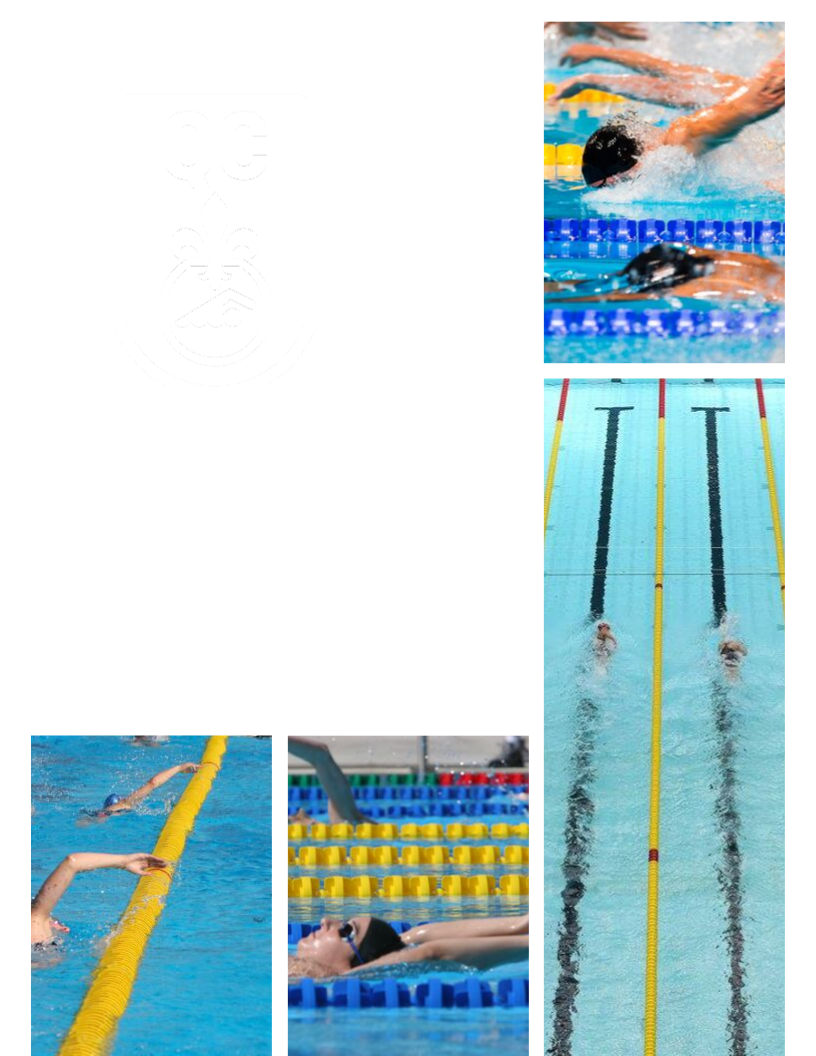 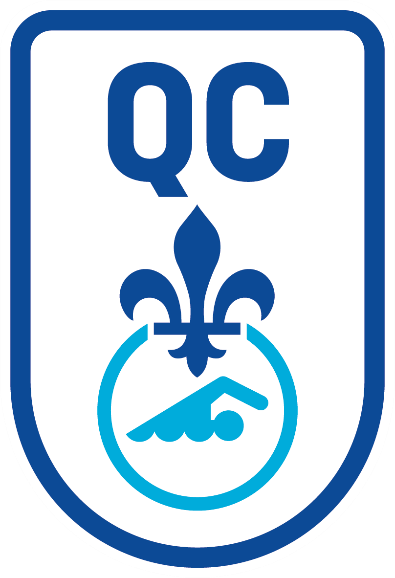 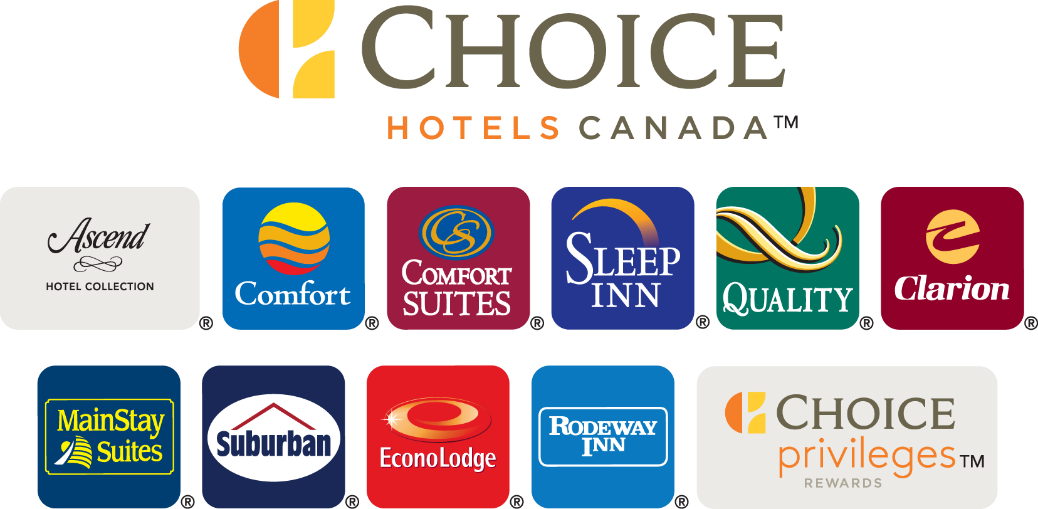 Échauffement13h00 à 13h5013h00 à 13h50Début de la compétition14h0014h00Session 1Pause 45 minutesSession 250m papillonPause 45 minutesRelais surprise 8 x 25m libre100m brassePause 45 minutes200m QNI200m librePause 45 minutes50m dos100m QNIPause 45 minutes100m libre200m papillonPause 45 minutes50m brasse100m dosPause 45 minutes400m libre50m librePause 45 minutes100m papillonRelais QN 4 x 50mPause 45 minutesRelais 4 x 50m libre